МУНИЦИПАЛЬНОЕ БЮДЖЕТНОЕ ОБЩЕОБРАЗОВАТЕЛЬНОЕ УЧРЕЖДЕНИЕ «Средняя общеобразовательная школа № 10 г. Кировска» (МБОУ «СОШ № 10»)ФОНД ОЦЕНОЧНЫХ СРЕДСТВпо учебному предметуГеографиядля обучающихся 7 классаФОС  разработала: Козлова Юлия Михайловна, учитель географии и химииг. Кировск, н.п. Коашва2018 гВходная контрольная работа по географии для 7 класса включает 11 заданий (2 варианта).Рекомендуемая система оценивания выполнения контрольной работыКаждое задание – 1 балл,  всего 11 балловРекомендуемая система переводов баллы в оценки:0 – 5 баллов – «2»6 – 7 баллов – «3»8 – 9 баллов – «4»10 – 11 баллов – «5»Входная контрольная работа 7 класс___________________________________________Вариант 1Задания 1 и 2 выполняются с использованием приведенного ниже фрагмента топографической карты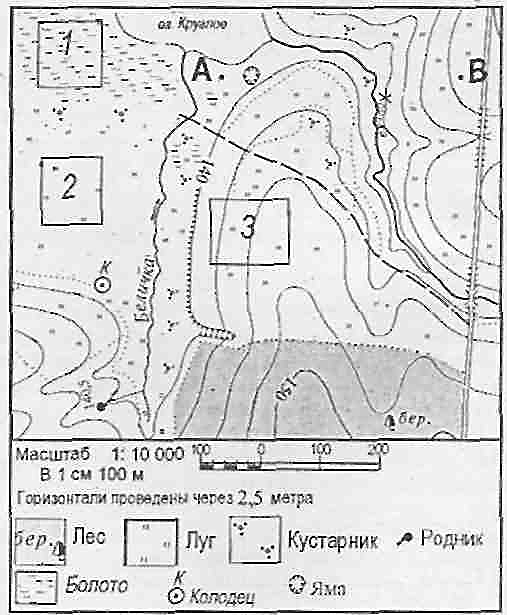 1.Определите по карте расстояние на местности по прямой от родника до колодца. Полученный результат округлите до десятков метров. Ответ запишите цифрами.Ответ: _________________ м2.Определите по карте, в каком направлении от колодца находится родник.Ответ: _________________________ 3. На карте какого масштаба можно показать территорию с наибольшими подробностями?1) 1: 100 000;                       2) 1: 500 000;                    3) 1: 50 000;              4) 1: 20 000.4.Во время экскурсии учащиеся сделали схематическую зарисовку залегания горных пород на обрыве в карьере.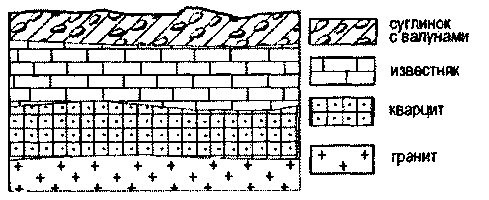 Расположите показанные на рисунке слои горных пород в порядке увеличения их возраста (от самого молодого до самого древнего).Запишите цифры, которыми обозначены слои горных пород, в правильной последовательности.известняк;      2) суглинок с валунами;    3) кварцит;    4) гранит5. Используя атлас, определите, для какой из перечисленных стран цунами представляют наибольшую опасность.1) Боливия;              2) Монголия;              3) Финляндия;              4) Япония.         6.Материк, омываемый водами 4 океанов         1) Евразия         2) Северная Америка         3) Африка         4) Южная Америка        7. Внутреннее море        1) Аравийское         2) Черное        3) Берингово        4) Карское        8.Установите соответствие:    1)Земная кора                                А)Толщина от 5 до 80 км   2)Мантия                                          Б)Основной элемент состава-железо   3)Ядро                                            В) Толщина примерно до 2900 км9. Установите соответствие:1) углубление, в котором протекает вода	А) бассейн2) территория, с которой вода стекает в реку	Б) русло3) главная река со всеми притоками	В) исток4) начало реки	Г) речная система10. Как изменяется температура с набором высоты?11. Как называется ветер, который дует на:востоксеверо-западзападсеверо-востокВходная контрольная работа 7 класс___________________________________________________Вариант 2Задания 1 и 2 выполняются с использованием приведенного ниже фрагмента топографической карты1.Определите по карте расстояние на местности по прямой от точки А до отдельно стоящего дерева. Полученный результат округлите до десятков метров. Ответ запишите цифрами.                             Ответ: 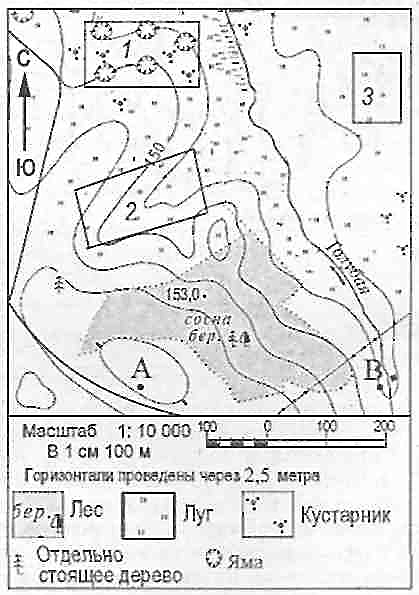 ____________________ м.2. Определите по карте, в каком направлении от точки А находится отдельно стоящее дерево.                                  Ответ: __________________________3.На карте какого масштаба можно показать территорию с наибольшими подробностями?1) 1:10 000;                       2) 1:100 000;                    3) 1:50 000;              4) 1:20 000.4.Земная кора под материками и под океанами имеет различное строение. Определите, на каком рисунке правильно показано строение континентальной земной коры.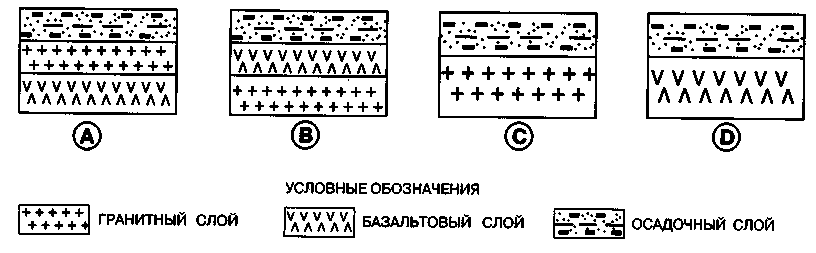 1) А; 		 2) В; 			 3) С; 			 4) D5.Какой представитель растительности Канады изображен на государственном флаге страны?1) береза;              2) клен;              3) сосна;              4) лиственница.         6.  Географический объект, являющийся проливом            1) Панамский            2) Суэцкий           3) Магелланов           4) Беломорский        7.Часть мирового океана с наибольшим значением солёности           1) Балтийское           2) Белое           3) Красное          4) Аравийское8. Установите соответствие:1) участок суши, со всех сторон окруженный водой    	А) полуостров2) участок суши, с трёх сторон окруженный водой	           Б) остров3) часть моря или океана, вдающаяся в сушу	           В) залив9. Установите соответствие между именами путешественника и совершенным открытием.10. Как изменяется давление с набором высоты?11.  Используя карту «Границы литосферных плит», объясните, почему у берегов остова Суматра часто происходят сильные землетрясения?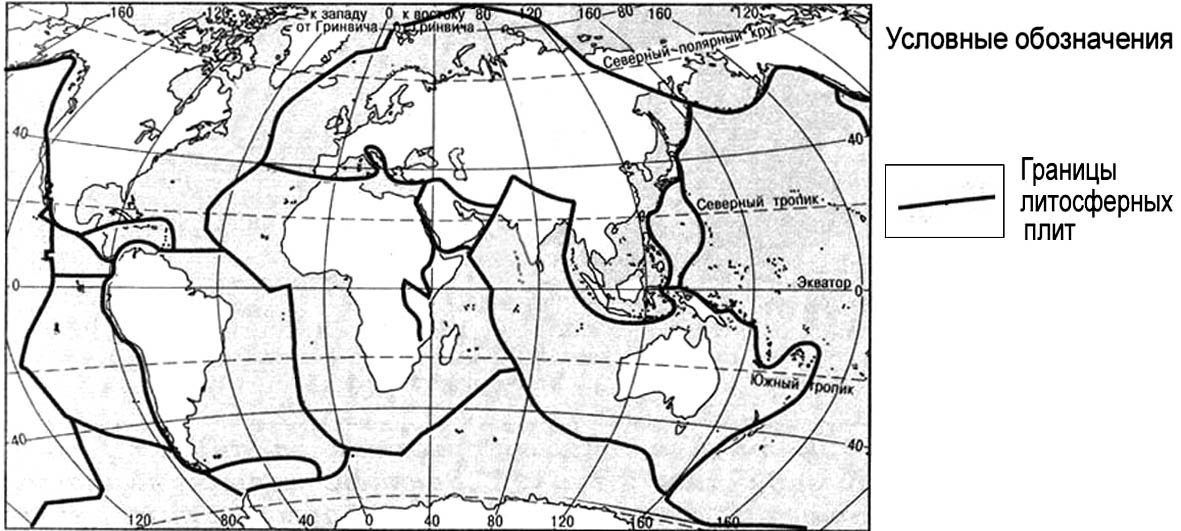 Итоговая контрольная работа по географии за первое полугодие7 классРекомендуемая система оценивания:1 – 5 задания 1 балл6 – 9 задания по 2 балла, 1 балл, если выполнено не менее 50% задания.Итого – 14 балловрекомендуемая система переводов баллы в оценки:0 – 6 баллов «2»7 – 10 баллов «3»10 – 12 баллов «4»13 – 14 баллов «5»Контрольная работа по географии учени     7 класса«МБОУ СОШ № 10» г. Кировска_____________________________  по теме «Африка»I вариантСамое жаркое место на нашей планете — это:а)	Каир;     б) Киншаса;     в) Триполи;     г) Кейптаун.Самая длинная река Африки — это:а) Конго;     б) Лимпопо;     в) Нигер;     г) Нил.Высшая точка Африки — гора Килиманджаро — находится в:а) Северной Африке;     б) Западной Африке;     в) Центральной Африке;                    г) Восточной Африке.Какие из названных городов находятся в Восточной и Южной Африке?а)	Найроби;     б) Каир;     в) Кейптаун;     г) Лагос.Установите соответствие «страна – регион – признак»:а) Крупнейшая по населению страна;       б) Большие пирамиды в Гизе;       в) Столица - НайробиI) Восточная Африка;        II) Северная Африка;      III) Западная Африка  Заполните пропуски в тексте:В рельефе Африки преобладают 1)_____________. Преобладают высоты от 2)_______ до 3)_________м. Низменностей мало, они расположены вдоль побережий 4)___________. Горы есть только на крайнем 5)___________ и 6) ___________	материка. На севере находятся молодые 7)______________ горы. В южной части материка расположены древние 8) ____________ и 9)_____________ горы. Единственная крупная река на планете, которая дважды пересекает экватор, — это 11)_____________. Водопад Виктория расположен на реке 12) ___________. Самое крупное озеро в Африке называется 13) __________. Как вы думаете:Запишите названия стран, обозначенных цифрами:Дополнительное задание: Один известный русский поэт посвятил стихи городу,  называемым самым красивым городом на Земле, в котором стоит памятник другому великому русскому поэту.О ком и о чем идет речь?Контрольная работа по географии учени   7 класса«МБОУ СОШ № 10» г. Кировска_____________________________   по теме «Африка»II вариантВ районе какой горной системы располагается высшая точка Африки?а)	Атласские горы; б)	Восточно-Африканское плоскогорье;в)	Драконовы горы;г)	Капские горы.Самый низкорослый народ Африки — это:а)	берберы;     б) бушмены;     в) пигмеи;      г) банту.Крупнейший город Северной Африки — это:а)	Александрия;     б) Алжир;     в) Каир;     г) Касабланка.Самая большая по площади страна Центральной Африки:а)	Республика Конго;    б) Демократическая Республика Конго;    в) Камерун;     г) Ангола.Установите соответствие «река – признак»:а) Крупнейшие притоки – Убанги и Касаи;   б) Самая полноводная река Африки;   в) Целиком находится в Южном полушарии;   г) Самая длинная река мира; д) Находится водопад Виктория; е) Находятся водопады ЛивингстонаЗаполните пропуски в тексте.Наиболее сильное влияние на климат Африки оказывают 1) ____________ течения, влияние 2)____________ незначительно. Более засушливый климат характерен для 3)_____________ побережья Африки, омываемого водами 4)_____________ океана. Наибольшее количество осадков на Африканском материке выпадает в районе бассейна реки 5)____________, расположенного в условиях 6) _____________ климата. Большая часть Африканского материка расположена в условиях 7) ___________ атмосферного давления.  В саванне растут (кутсарники) – 8) ____________. Самая ядовитая африканская змея – 9)____________, самое многочисленное животное в Африке – 10)____________, а самый крупный хишник -  11)___________. Самая большая пустыня на севере материка – 12)_____________, а на юге — 13)_______________	.Как вы думаете:Укажите названия стран, обозначенных цифрами:Дополнительное задание:  Этот город в этой стране был основан до нашей эры великим полководцем и был столицей этой станы. Сейчас этот город столицей не является, но до сих пор носит имя великого полководца.О ком и о чем идет речь?Итоговая контрольная работа по географии7 классРекомендуемая система оценивания:Работа состоит из 10 заданий1 – 6, 8, 9 задание оценивается по 1 баллу7, 10 задание по 2 баллаРекомендуемая система переводов баллов в оценкиИтого: 12 баллов0 – 5 баллов – «2»6 – 8 баллов – «3»9– 10 баллов – «4»11 – 12 баллов – «5».Итоговая контрольная работа по географииучени               7 класса__________________________________________________________1 вариантРасположите материки в порядке убывания площадиКакой из материков самый жаркий?Перечислите климатические пояса Северного полушария последовательно от экватора к полюсу:Самая длинная река в мире:НилМиссисипиКонгоЛенаГлавным культурным растением в Китае является:ПросоЧайРисПшеницаСамые подвижные участки земной поверхности:МантияГраницы литосферных плитПлатформыМатерикиКакая климатограмма соответствует  экваториальному климату? Объясните свой выбор.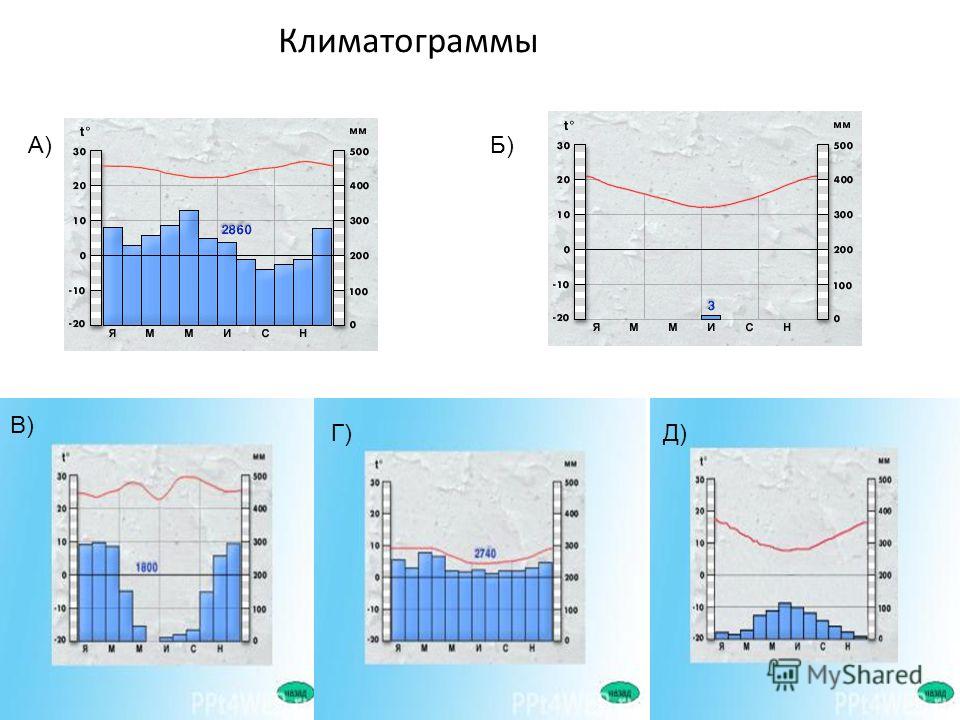 Пограничная река между Россией и Китаем:ЯнцзыХуанхэЕнисейАмурОпределите страну по описанию:Страна восходящего солнца расположена  на  6852 островах.  97% ее площади составляют 4 острова. Большая часть островов соединена между собой мостами и тоннелями.  В этой стране много вулканов и гейзеров. Государственный строй – конституционная монархия.  Это развитая страна  высоких технологий, и роботехники,  с одним из самых высоких уровней жизни. В столице этой страны расположена вторая по высоте башня мира. 10.  Почему Центральная Азия к середине XIX в. была изучена меньше, чем Австралия, Африка и обе АмерикиИтоговая контрольная работа по географииучени               7 класса__________________________________________________________2  вариантРасположите океаны в порядке убывания их площади:Какой  океан самый используемый человеком?Назовите климатические пояса Южного полушария  последовательно от экватора к полюсу:Самая высокая гора в мире:ЭльбрусФудзиямаКилиманджароДжомолунгмаСрединные океанические хребты образуются, благодаря:Столкновению океанической и континентальной литосферных плитРасхождению океанической и континентальной литосферных плитСкольжению двух плит относительно друг другаРасхождению океанических плитСамые устойчивые участки земной коры:ПустыниПлатформыСрединные океанические хребтыРечные долиныКакая климатограмма соответствует  муссонному типу климата, объясните свой выбор?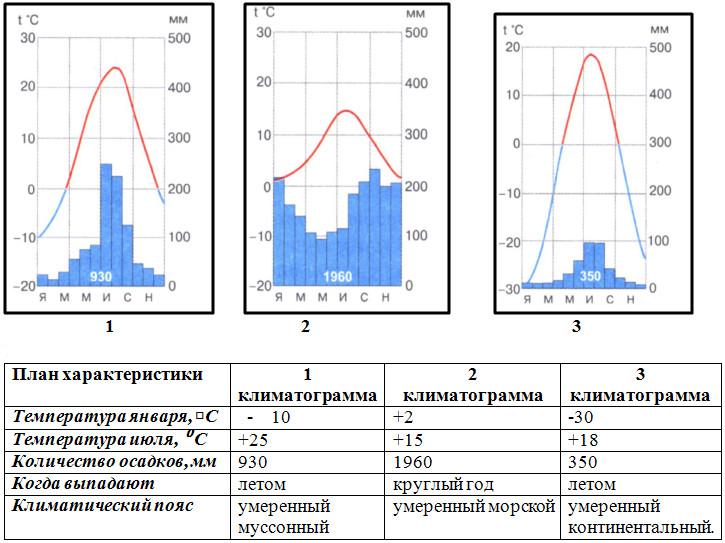 Центром Азии является:КитайКызылНью-ДелиСамаркандОпределите по описанию, о какой стране идет речьЭта азиатская страна – одна из древнейших цивилизаций.  Находится она на континенте, 2/3 этой страны занимают горы и нагорья, хотя имеются также  пустыни, впадины  и равнины. Здесь протекает «Желтая река»  и находится «Крыша мира».  Это республика, с быстро развивающейся экономикой. Это родина чая и компаса. Как островное положение Японии сказывается на жизни ее граждан?ОтветыВариант 1Вариант 1Контрольная работа по географии учени     7 класса«МБОУ СОШ № 10» г. Кировска_____________________________  по теме «Африка»I вариантСамое жаркое место на нашей планете — это:а)	Каир;     б) Киншаса;     в) Триполи;     г) Кейптаун.Самая длинная река Африки — это:а) Конго;     б) Лимпопо;     в) Нигер;     г) Нил.Высшая точка Африки — гора Килиманджаро — находится в:а) Северной Африке;     б) Западной Африке;     в) Центральной Африке;                    г) Восточной Африке.Какие из названных городов находятся в Восточной и Южной Африке?а)	Найроби;     б) Каир;     в) Кейптаун;     г) Лагос.Установите соответствие «страна – регион – признак»:а) Крупнейшая по населению страна;       б) Большие пирамиды в Гизе;       в) Столица - НайробиI) Восточная Африка;        II) Северная Африка;      III) Западная Африка  Заполните пропуски в тексте:В рельефе Африки преобладают 1)_____________. Преобладают высоты от 2)_______ до 3)_________м. Низменностей мало, они расположены вдоль побережий 4)___________. Горы есть только на крайнем 5)___________ и 6) ___________	материка. На севере находятся молодые 7)______________ горы. В южной части материка расположены древние 8) ____________ и 9)_____________ горы. Единственная крупная река на планете, которая дважды пересекает экватор, — это 11)_____________. Водопад Виктория расположен на реке 12) ___________. Самое крупное озеро в Африке называется 13) __________. Как вы думаете:Запишите названия стран, обозначенных цифрами:Дополнительное задание: Один известный русский поэт посвятил стихи городу,  называемым самым красивым городом на Земле, в котором стоит памятник другому великому русскому поэту.О ком и о чем идет речь?Контрольная работа по географии учени   7 класса«МБОУ СОШ № 10» г. Кировска_____________________________   по теме «Африка»II вариантВ районе какой горной системы располагается высшая точка Африки?а)	Атласские горы; б)	Восточно-Африканское плоскогорье;в)	Драконовы горы;г)	Капские горы.Самый низкорослый народ Африки — это:а)	берберы;     б) бушмены;     в) пигмеи;      г) банту.Крупнейший город Северной Африки — это:а)	Александрия;     б) Алжир;     в) Каир;     г) Касабланка.Самая большая по площади страна Центральной Африки:а)	Республика Конго;    б) Демократическая Республика Конго;    в) Камерун;     г) Ангола.Установите соответствие «река – признак»:а) Крупнейшие притоки – Убанги и Касаи;   б) Самая полноводная река Африки;   в) Целиком находится в Южном полушарии;   г) Самая длинная река мира; д) Находится водопад Виктория; е) Находятся водопады ЛивингстонаЗаполните пропуски в тексте.Наиболее сильное влияние на климат Африки оказывают 1) ____________ течения, влияние 2)____________ незначительно. Более засушливый климат характерен для 3)_____________ побережья Африки, омываемого водами 4)_____________ океана. Наибольшее количество осадков на Африканском материке выпадает в районе бассейна реки 5)____________, расположенного в условиях 6) _____________ климата. Большая часть Африканского материка расположена в условиях 7) ___________ атмосферного давления.  В саванне растут (кутсарники) – 8) ____________. Самая ядовитая африканская змея – 9)____________, самое многочисленное животное в Африке – 10)____________, а самый крупный хишник -  11)___________. Самая большая пустыня на севере материка – 12)_____________, а на юге — 13)_______________	.Как вы думаете:Укажите названия стран, обозначенных цифрами:Дополнительное задание:  Этот город в этой стране был основан до нашей эры великим полководцем и был столицей этой станы. Сейчас этот город столицей не является, но до сих пор носит имя великого полководца.О ком и о чем идет речь?Итоговая контрольная работа по географии7 классРекомендуемая система оценивания:Работа состоит из 10 заданий1 – 6, 8, 9 задание оценивается по 1 баллу7, 10 задание по 2 баллаРекомендуемая система переводов баллов в оценкиИтого: 12 баллов0 – 5 баллов – «2»6 – 8 баллов – «3»9– 10 баллов – «4»11 – 12 баллов – «5».Итоговая контрольная работа по географииучени               7 класса__________________________________________________________1 вариантРасположите материки в порядке убывания площадиКакой из материков самый жаркий?Перечислите климатические пояса Северного полушария последовательно от экватора к полюсу:Самая длинная река в мире:НилМиссисипиКонгоЛенаГлавным культурным растением в Китае является:ПросоЧайРисПшеницаСамые подвижные участки земной поверхности:МантияГраницы литосферных плитПлатформыМатерикиКакая климатограмма соответствует  экваториальному климату? Объясните свой выбор.Пограничная река между Россией и Китаем:ЯнцзыХуанхэЕнисейАмурОпределите страну по описанию:Страна восходящего солнца расположена  на  6852 островах.  97% ее площади составляют 4 острова. Большая часть островов соединена между собой мостами и тоннелями.  В этой стране много вулканов и гейзеров. Государственный строй – конституционная монархия.  Это развитая страна  высоких технологий, и роботехники,  с одним из самых высоких уровней жизни. В столице этой страны расположена вторая по высоте башня мира. 10.  Почему Центральная Азия к середине XIX в. была изучена меньше, чем Австралия, Африка и обе АмерикиИтоговая контрольная работа по географииучени               7 класса__________________________________________________________2  вариантРасположите океаны в порядке убывания их площади:Какой  океан самый используемый человеком?Назовите климатические пояса Южного полушария  последовательно от экватора к полюсу:Самая высокая гора в мире:ЭльбрусФудзиямаКилиманджароДжомолунгмаСрединные океанические хребты образуются, благодаря:Столкновению океанической и континентальной литосферных плитРасхождению океанической и континентальной литосферных плитСкольжению двух плит относительно друг другаРасхождению океанических плитСамые устойчивые участки земной коры:ПустыниПлатформыСрединные океанические хребтыРечные долиныКакая климатограмма соответствует  муссонному типу климата, объясните свой выбор?Центром Азии является:КитайКызылНью-ДелиСамаркандОпределите по описанию, о какой стране идет речьЭта азиатская страна – одна из древнейших цивилизаций.  Находится она на континенте, 2/3 этой страны занимают горы и нагорья, хотя имеются также  пустыни, впадины  и равнины. Здесь протекает «Желтая река»  и находится «Крыша мира».  Это республика, с быстро развивающейся экономикой. Это родина чая и компаса. Как островное положение Японии сказывается на жизни ее граждан?Рассмотрен на МО учителей-предметниковПротокол № 1 от 30.08.2018.Принят на педагогическом советеПротокол № 1 от 31.08.2018.Утвержден приказом директора МБОУ «СОШ № 10»№ 95/1 от 31.08.2018  г.1) Х. Колумб2) А. Никитин3) А. Тасман4) Ф.Ф. Беллинсгаузен, М.П. ЛазаревА) Путешествие из России в Индию.Б) Открытие Антарктиды.В) Открытие единого материка Австралии.Г) Открытие Америки. 1) Египет2) Кения3) Нигерия1Алжир пересекает нулевой меридиан или экватор?2Какая   страна   находится   восточнее: Эритрея или Гвинея?3Река Оранжевая впадает в Индийский или в Атлантический океан?4Река Конго впадает в океан южнее экватора или севернее?5Где находится гора Килиманджаро — в Северном или в Южном полушарии?6Площадь какой страны больше: Алжира или Египта?7Какое море омывает берега Ливии?8В какой стране находится крайняя восточная точка Африки? 9В какой океан впадает Замбези — в Атлантический или в Индийский?10На территории какой страны находится крайняя северная точка Африки?11Мыс Альмади — это крайняя восточная или западная точка Африки?12Устье Нигера лежит восточнее или западнее его истока?13Какое озеро расположено южнее: Чад или Виктория?14Столицей  какой  страны  —  Эфиопии или Судана — является Хартум?15Капские горы находятся на юго-востоке или юго-западе Африки?16Какая крайняя точка Африки расположена южнее: восточная или западная?17Южно-Африканская республика омывается водами одного океана или двух?18Устье Замбези лежит восточнее или западнее ее истока?19Какое озеро расположено южнее: Танганьика или Виктория?20Какие горы расположены севернее: Капские или Драконовы?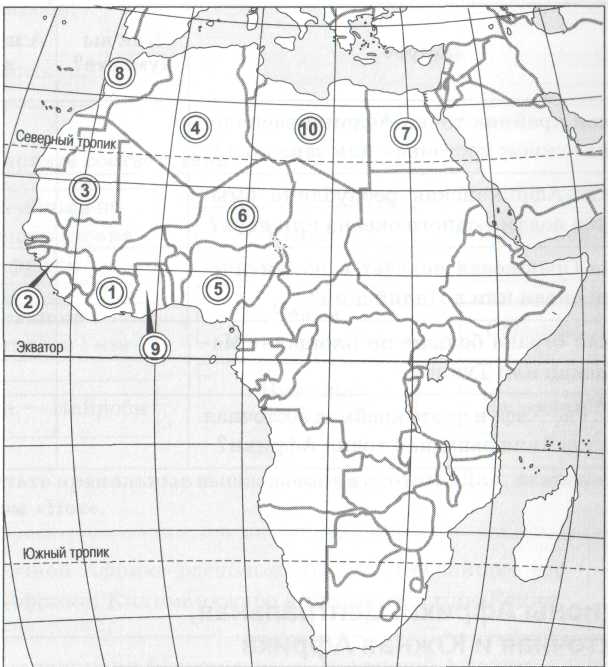 1) Нил2) Конго3) Замбези1Где находится Марокко — в Северной Африке или в Южной Африке?2Какая страна ближе к Антарктиде: ЮАР или Чад?3Эфиопия расположена ближе к Тихому океану или к Атлантическому?4Где находится водопад Виктория — на реке Замбези или на реке Конго?5Какое озеро расположено восточнее: Танганьика или Ньяса?6Какая крайняя точка Африки расположена севернее: восточная или западная?7Какая страна лежит западнее: Египет или Эфиопия?8Где находится Мадагаскар — к востоку или западу от берегов Африки?9Какая страна является самой восточной на материке?10Какая река расположена восточнее — Белый Нил или Голубой Нил?11Какая страна расположена западнее — Бенин или Нигерия?12Египет омывается водами одного океана или двух?13Что севернее — Гибралтарский пролив или Суэцкий канал?14Какие   горы   расположены восточнее: Капские или Драконовы?15Касаи — это правый или левый приток Конго?16Река Оранжевая впадает в Атлантический океан или в Индийский?17Какая страна больше по площади: Мадагаскар или Тунис?18Мыс Рас-Хафун — это крайняя восточная или западная точка Африки?19Где расположено устье реки Конго — севернее или южнее экватора?20Какая страна является самой южной на материке?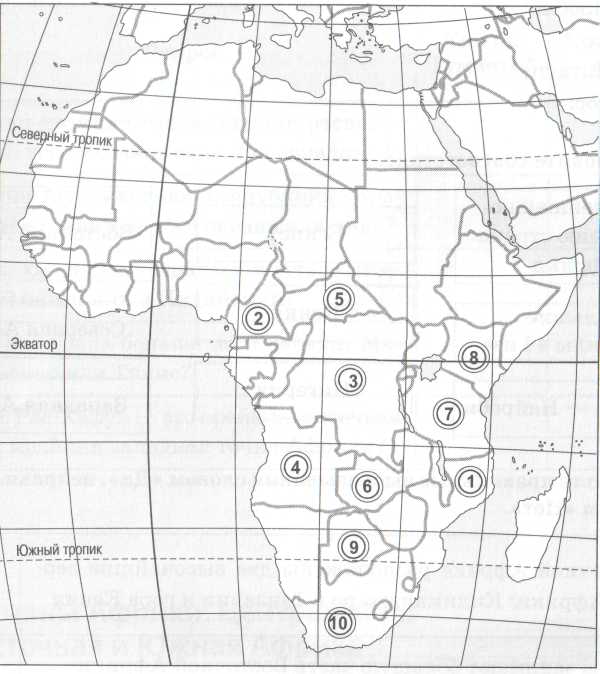 1234567891011200210220ю42134121-а2-в3-б1-г2-а3-в4-бпонижается на 60 С при подъеме на каждый километрзападныйюго-западныйвосточныйюго-восточный1234567891011200210220С-з112331-б2-а3-в1-б2-а3-г4-вПонижается на 1 мм рт. ст. при подъеме на каждые 10,5 метровразлом земной коры или столкновение литосферных плит1) Египет2) Кения3) Нигерия1Алжир пересекает нулевой меридиан или экватор?2Какая   страна   находится   восточнее: Эритрея или Гвинея?3Река Оранжевая впадает в Индийский или в Атлантический океан?4Река Конго впадает в океан южнее экватора или севернее?5Где находится гора Килиманджаро — в Северном или в Южном полушарии?6Площадь какой страны больше: Алжира или Египта?7Какое море омывает берега Ливии?8В какой стране находится крайняя восточная точка Африки? 9В какой океан впадает Замбези — в Атлантический или в Индийский?10На территории какой страны находится крайняя северная точка Африки?11Мыс Альмади — это крайняя восточная или западная точка Африки?12Устье Нигера лежит восточнее или западнее его истока?13Какое озеро расположено южнее: Чад или Виктория?14Столицей  какой  страны  —  Эфиопии или Судана — является Хартум?15Капские горы находятся на юго-востоке или юго-западе Африки?16Какая крайняя точка Африки расположена южнее: восточная или западная?17Южно-Африканская республика омывается водами одного океана или двух?18Устье Замбези лежит восточнее или западнее ее истока?19Какое озеро расположено южнее: Танганьика или Виктория?20Какие горы расположены севернее: Капские или Драконовы?1) Нил2) Конго3) Замбези1Где находится Марокко — в Северной Африке или в Южной Африке?2Какая страна ближе к Антарктиде: ЮАР или Чад?3Эфиопия расположена ближе к Тихому океану или к Атлантическому?4Где находится водопад Виктория — на реке Замбези или на реке Конго?5Какое озеро расположено восточнее: Танганьика или Ньяса?6Какая крайняя точка Африки расположена севернее: восточная или западная?7Какая страна лежит западнее: Египет или Эфиопия?8Где находится Мадагаскар — к востоку или западу от берегов Африки?9Какая страна является самой восточной на материке?10Какая река расположена восточнее — Белый Нил или Голубой Нил?11Какая страна расположена западнее — Бенин или Нигерия?12Египет омывается водами одного океана или двух?13Что севернее — Гибралтарский пролив или Суэцкий канал?14Какие   горы   расположены восточнее: Капские или Драконовы?15Касаи — это правый или левый приток Конго?16Река Оранжевая впадает в Атлантический океан или в Индийский?17Какая страна больше по площади: Мадагаскар или Тунис?18Мыс Рас-Хафун — это крайняя восточная или западная точка Африки?19Где расположено устье реки Конго — севернее или южнее экватора?20Какая страна является самой южной на материке?